Приложение Рекомендации ГБОУ ДО РК «Ресурсный центр развития дополнительного образования» (Регионального модельного центра дополнительного образования детей) ГБОУ ДО РК «Ресурсный центр развития дополнительного образования» в рамках сложной эпидемиологической ситуации в Российской Федерации при переводе обучающихся на обучение в дистанционной форме предлагает к рассмотрению и использованию следующие электронные образовательные платформы для организации индивидуальной и групповой От 27.03.2020 г. № 3679/17 работы с использованием инструментов трансляции и видеосвязи (в – 19/МО-и соответствии с рекомендациями Министерства просвещения Российской Федерации): «Skype». Ссылка: https://www.skype.com/. Назначение: система проведения видеоконференций и вебинаров. «Zoom». Ссылка: https://zoom.us/. Назначение: облачная платформа для видеоконференций, веб-конфе-рен ций, вебинаров. Сообщество и учебные материалы: справочные материалы и служба поддержки https://support.zoom.us/ «Google 	Hangouts». 	Ссылка: 	https://hangouts.google.com/. Назначение: система проведения видеоконференций, предоставляющая возможность записи и публикации материалов вебинара на YouTube. Сообщество и учебные материалы: разнообразные образовательные YouTube-каналы, основанные на использовании Hangоut. «ВКонтакте» Ссылка: https://vk.com/video. Назначение: онлайнтрансляции видеопотока. Высокая вероятность наличия у учеников учетной записи позволяет оперативно найти или оповестить их и вовлечь в участие в видеотрансляции. Сообщество и учебные материалы: доступна непрерывная техническая поддержка, тематические группы и форумы в самой социальной сети, а также учебные материалы: https://vk.com/@authors-create-stream. «Одноклассники». Ссылка: https://ok.me/. Назначение: организация онлайн-занятий с помощью прямых трансляции для неограниченного количества зрителей со своего компьютера, ноутбука или смартфона. Во время эфира зрители могут обсуждать и отвечать на вопросы лектора/учителя в онлайн-чате. Также возможны групповые видеозвонки до 100 собеседников. Сообщество и учебные материалы: Разработчики социальной сети подготовили подробную инструкцию по использованию ее сервисов для организации дистанционного обучения: https://ok.me/8E9 «Discord». Ссылка https://discordapp.com/. Назначение: Бесплатный мессенджер с поддержкой VoIP и видеоконференций. Также Министерством просвещения Российской Федерации разработаны методические рекомендации по реализации образовательных программ начального общего, основного общего, среднего общего образования, образовательных программ среднего профессионального образования и дополнительных общеобразовательных программ с применением электронного обучения и дистанционных образовательных технологий (ссылка:https://docs.edu.gov.ru/document/26aa857e0152bd199507ffaa15f77c58/d ownload/2752/) Национальным исследовательским университетом «Высшая школа экономики» подготовлен экспресс-анализ различных цифровых образовательных ресурсов и сервисов, которые могут быть востребованы педагогическим сообществом при организации образовательного процесса в режиме 	онлайн (ссылка:https://ioe.hse.ru/data/2020/03/23/1566597445/%D0%A1%D0%90%D0%9E%204(34)_%D0%AD%D0%9B%D0%95%D0%9A%D0%A2%D0%A0%D0 %9E%D0%9D%D0%9D%D0%AB%D0%99.pdf). Также может быть использован заочный формат обучения с использованием электронной почты, видеоматериалов занятий, мастерклассов, размещаемых на официальных сайтах организаций дополнительного образования (группах в социальных сетях). Контактное лицо: Сазонова Ксения Аркадьевна, заместитель директора, тел.: 77-49-08, e-mail: youthcentr@mail.ru.                              Подлинник электронного документа                                        хранится в ЕСЭДД РК              Сведения о сертификате ЭП Информация о сертификате: 100121005990, 12155160917, kalashnikovms@minedu.karelia.ru, RU, Республика Карелия, Петрозаводск, 	МИНИСТЕРСТВО 	ОБРАЗОВАНИЯ РЕСПУБЛИКИ КАРЕЛИЯ, Роман Геннадьевич, Голубев, Голубев Роман Геннадьевич 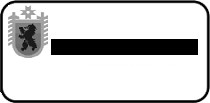 